Контрольная работа.Задание №:1 Тема: Выбор модели погрузчикаДля выполнения погрузочно-разгрузочных работ на ТСК выбрать модель погрузчика.Исходные данные для выбора погрузчика представлены в табл. 3.4.1.Технические характеристики погрузчиков см [4], с 831-832.Методика выполнения  задания №1контрольной работыПоследовательность выбора модели погрузчика включает в себя несколько этапов.1 этап. Оценка факторов, определяющих параметры погрузчика.Перед выбором модели следует оценить факторы, определяющие основные параметры погрузчика:виды перевозимых грузов, их размеры, масса, упаковка;количество часов работы в сутки, в месяц, в год;качество полов на предприятии, наличие неровностей, препятствий, уклонов;влажность воздуха, наличие в воздухе загрязняющих веществ;санитарные условия, наличие вентиляции;опасное производство: загазованность, запыленность, взрывоопасность;параметры производственных помещений: высота перекрытий, размеры дверных проемов, ширина проходов;допустимая нагрузка на пол и на лифт;высота верхних полок стеллажей.2 этап. Оценка условий эксплуатации погрузчика).1. Качество покрытий, по которым будет передвигаться погрузчик (бетон, асфальт, гравий, грунт), зависит выбор шин. 2. Скорость движения погрузчика. 3. Грузоподъемность при движении. 4. Условия труда оператора. 5. Формы грузов и их сохранность. Следует оценить формы грузов (размеры поддонов и их материал, бочки, трубы, рулоны и т. д.), высоту штабелирования, наличие специальных требований (хрупкость или ломкость грузов, особая поверхность и т. д.), потребность в приспособлениях для захвата. При использовании грузоподъемных приспособлений полезная грузоподъемность снижается.6. Углы наклона въезда на погрузочные рампы, эстакады и платформы, от которых зависят требования к погрузчикам по преодолению подъемов.7. Расход горючего и другие факторы. Таблица 3.4.1Исходные данные для выбора погрузчика3 этап. Оценка основных параметров погрузчика.Основными параметрами погрузчика являются: грузоподъемность, скорость движения с грузом, радиус поворота, ширина проезда для погрузчика с грузом, тип вил, тип ходовой части, скорость подъема и опускания вил, материал шин. Радиус разворота погрузчика и размеры груза ограничены минимальной шириной проездов в складе. Большая высота подъема вилочной каретки важна при обработке поддонов в два яруса в грузовых фургонах и железнодорожных вагонах. Каретка с боковым смещением вил увеличивает производительность погрузчика.Для расчета необходимой грузоподъемности погрузчика учитывают максимальный вес грузов, высоту подъема, габариты грузов и положение центра тяжести (если он находится выше стандартных 610 мм, применяемых в расчетах номинальной грузоподъемности, то ее необходимо занизить).Длину вил выбирают в зависимости от габаритов груза или от его досягаемости, если невозможно подъехать вплотную к грузу.В холодных складах при наличии хорошей вентиляции и высоких потолков можно использовать газобензиновые погрузчики. Для применения на улице, в больших горячих цехах и т. п. производстве выбирают дизельные погрузчики, однако они очень требовательны к качеству топлива. Немаловажно учитывать наличие поблизости топливозаправочных комплексов. В закрытых теплых складах, в холодильниках, в «чистом» производстве, в торговых центрах используют электрические погрузчики.Экономичность электропогрузчика зависит от характеристик основных компонентов погрузчика — электродвигателя, аккумуляторной батареи и системы управления.4 этап. Выбор модели погрузчика.Выбор модели погрузчика производится путем сравнения показателей предыдущих трех этапам у нескольких моделей погрузчиков (отечественных и импортных).Для этой цели может используется оценочный лист (см. табл. 3.4.2).При необходимости сравниваются сменные навесные рабочие органы: пластина для поддержки груза на каретке, захват для рулонов бумаги, боковой захват, захват для кип, позиционер вил, крановая стрела, ковш, сталкиватель поддонов, штырь для рулонных материалов, каретка с боковым смещением, поворотная каретка, удлинитель вил, широкая каретка, телескопические вилы для работы в особо узких местах и т. д.Эргономика погрузчика оказывает большее влияние на утомляемость оператора, поэтому сравниваются также: удобство органов управления; комфортность сиденья оператора (спинка, подлокотники, подголовник); наличие регулировок сиденья, рулевой колонки, панели управления; уровень шума и вибрации при работе; плавность и другие характеристики хода; удобство и легкость посадки и высадки из кабины; кабина открытая или закрытая, для работы стоя или сидя; предупредительные сигналы, аварийная сигнализация; система стабилизации груза; индикатор нагрузки; ремни безопасности и крепления груза.На основании проведенной сравнительной оценки выбирается модель погрузчика наиболее оптимальная для данных условий эксплуатации.Таблица 3.4.2Примерный оценочный лист для выбора погрузчикаЗадание №:2 Тема: Анализ уровня обслуживания клиентов ТСК. Определить уровень обслуживания клиентов ТСК тремя различными способами.2. Провести анализ уровня обслуживания клиентов и дать оценку уровню обслуживания. Исходные данные для проведения анализа обслуживания клиентов ТСК представлены в табл. 3.4.3Методика выполнения задания №2 контрольной работыПроведение анализа результатов деятельности как отдельных подразделений ТСК, так и ТСК в целом является одной из задач системы управления транспортно-складскими операциями.Методика определения уровня обслуживания клиентов заключается в выявлении имеющихся на складе определенных позиций товарно-материальных ценностей и последующего сравнения значений показателей этих позиций.Пример.а – позиции, имевшиеся в наличии на складе в момент запроса клиента – полностью отгруженные, например, 100 позиций.б – позиции, имеющееся на складе количество которых меньше заказанного или вообще отсутствующие в момент запроса или заказа клиента – частично отгруженные или не отгруженные, например, 20 позиций.с – позиции, отсутствовавшие в момент заказа клиента, так как торговля ими не планировалась – не отгруженные ввиду отсутствия в торговом ассортименте, например, 5 позиций.Уровень обслуживания определяется тремя способами:1. Общий уровень: 2. Уровень ассортимента склада: 3. Уровень необходимого количество позиций на складе: Таблица 3.4.3Исходные данные для проведения анализа обслуживания клиентов ТСКЗадание №: 3 Тема: Определение емкости склада1. Определить емкость (вместимость) склада используя исходные данные приведенные в табл. 3.4.4.2. Предложить мероприятия, которые приведут к уменьшению емкости склада в два раза.Таблица 3.4.4Исходные данные для определения емкости складаМетодика выполнения задания № 3 контрольной работыЕмкость склада определяется одним из методов, представленных в § 6.3.2 УМК.В качестве примера для определения емкости склада будет использован метод аналитических расчетов.Пример.Определить емкость склада Е, работающего круглосуточно, т.е. 365 дней в году и перерабатывающего за год 310 тыс. тонн груза. Средний срок хранения грузов на складе  6 суток.Емкость склада определяется по формуле:Задание №4: Тема: Определение опасной зоны при работе крана во время выполнения погрузочно-разгрузочных работ1. Определить опасную зону при работе крана используя исходные данные приведенные в табл. 3.4.5 и на рис. 3.4.1.2. Определить, что больше повлияет на увеличение опасной зоны при работе крана: увеличение в два раза длины стропа или увеличение в два раза длины груза.Таблица 3.4.5Исходные данные для определения опасной зоны при работе кранаМетодика выполнения  задания № 4 контрольной работыВ соответствии с правилами охраны труда при выполнении погрузочно-разгрузочных запрещается нахождение рабочих в опасной зоне. При работе кранов опасной зоной считается площадь, описанная радиусом, равным сумме максимального вылета стрелы крана и возможному наибольшему отлету груза при его внезапном падении. Схема определения опасной зоны представлена на рис. 3.4.1.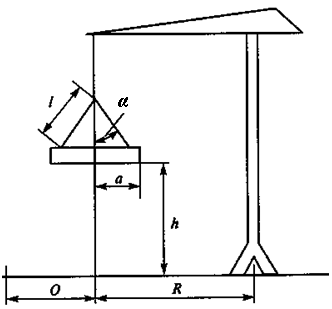 Рис. 3.4.1. Схема определения опасной зоны при работе кранаПри выполнении лабораторной работы необходимо: 1. Определить возможный наибольший отлет груза при его внезапном падении.Возможный наибольший отлет груза при его внезапном падении определяется по формуле2. Определить опасную зону при работе крана Z, которая определяется по формуле.3. Провести сравнительный анализ двух параметров, влияющих на увеличение опасной зоны – длины стропа и длины груза. Сделать вывод о том, какой из этих параметров больше влияет на увеличение опасной зоны при работе крана.ПараметрыВарианты Варианты Варианты Варианты Варианты Варианты Варианты Варианты Варианты Варианты ПараметрыПоследняя цифра номера зачетной книжкиПоследняя цифра номера зачетной книжкиПоследняя цифра номера зачетной книжкиПоследняя цифра номера зачетной книжкиПоследняя цифра номера зачетной книжкиПоследняя цифра номера зачетной книжкиПоследняя цифра номера зачетной книжкиПоследняя цифра номера зачетной книжкиПоследняя цифра номера зачетной книжкиПоследняя цифра номера зачетной книжкиПараметры1234567890Вид перевозимого грузапакеты на поддонахдеревянные бочкитрубырулоны бумагипакеты на поддонахрулоны бумагиметаллические бочкипакеты на поддонахдоскипакеты на поддонахМасса груза, т60025015009005003502007802000680Размеры груза, мм:длинаширинавысотадиаметр1200102075077074030002501200800122080086010006008605901200840790400010001000124010401120Размеры дверных проемов, м:ширинавысота2,52,532,72,82,93,2332,82,92,93,531,52,21,92,52,42,7Ширина проходов на складе, м1,42,72,01,52,22,32,61,72,42,1Предпоследняя цифра номера зачетной книжкиПредпоследняя цифра номера зачетной книжкиПредпоследняя цифра номера зачетной книжкиПредпоследняя цифра номера зачетной книжкиПредпоследняя цифра номера зачетной книжкиПредпоследняя цифра номера зачетной книжкиПредпоследняя цифра номера зачетной книжкиПредпоследняя цифра номера зачетной книжкиПредпоследняя цифра номера зачетной книжкиПредпоследняя цифра номера зачетной книжки1234567890Высота верхних полок стеллажей, м2,42,52,92,02,34,03,23,34,13,3Оцениваемые параметры погрузчикаЗначение параметровЗначение параметровЗначение параметровЗначение параметровЗначение параметровЗначение параметровМодель погрузчикаДвигатель бензиновый (кВт), л.с.Двигатель дизельный (кВт), л.с.Двигатель электрический переменного тока (кВт), л.с.Двигатель электро постоянного тока (кВт), л.с.Грузоподъемность номинальная, кгГрузоподъемность максимальная (по ровной дороге), кгРадиус поворота внешний, мМинимальная ширина прохода с грузом, мВысота подъема груза, мПодъем, преодолеваемый с грузом, градусСкорость переднего хода с максимальной нагрузкой, км/чСкорость заднего хода с максимальной нагрузкой, км/чСкорость подъема/опускания вил с грузом, мм/сУгол отклонения мачты вперед/назад, градусВысота при поднятой мачте, ммОбщая длина (включая сцепку для тягача), ммВысота при опущенной мачте, ммГабаритная ширина, ммСвес, ммКолесная база, ммКолея задних колес, ммКолея передних колес, ммКлиренс, ммРазмер шин передние: пневматические, сплошныезадние: пневматические, сплошныеНапряжение, типоразмер и емкость аккумуляторных батарейТип зарядного устройства: встроенное, стационарноеСпособ снятия батареи — сбоку, спереди, сверхуЭксплуатационная масса, кгДлина вил, ммСкорость сдвига вил, мм/сСкорость сдвига вил, мм/сСкорость поворота вил, мм/сСкорость поворота вил, мм/сПросвет до низа опущенных вил, ммПросвет до низа опущенных вил, ммВысота платформы от пола, мм (для тягача)Высота платформы от пола, мм (для тягача)Высота центра сцепного прибора от пола, мм (для тягача)Высота центра сцепного прибора от пола, мм (для тягача)Длина сцепного прибора, мм (для тягача)Длина сцепного прибора, мм (для тягача)Буксируемая масса (для тягача), кгБуксируемая масса (для тягача), кгНоминальное тяговое усилие (для тягача), кгсНоминальное тяговое усилие (для тягача), кгсГрузовая платформа (для тягача) — длина, ммГрузовая платформа (для тягача) — длина, ммПараметрыВарианты Варианты Варианты Варианты Варианты Варианты Варианты Варианты Варианты Варианты ПараметрыПоследняя цифра номера зачетной книжкиПоследняя цифра номера зачетной книжкиПоследняя цифра номера зачетной книжкиПоследняя цифра номера зачетной книжкиПоследняя цифра номера зачетной книжкиПоследняя цифра номера зачетной книжкиПоследняя цифра номера зачетной книжкиПоследняя цифра номера зачетной книжкиПоследняя цифра номера зачетной книжкиПоследняя цифра номера зачетной книжкиПараметры1234567890Полностью отгруженные позиции, шт.12623110946647810122984119Частично отгруженные позиции, шт.2367351424213079412Предпоследняя цифра номера зачетной книжкиПредпоследняя цифра номера зачетной книжкиПредпоследняя цифра номера зачетной книжкиПредпоследняя цифра номера зачетной книжкиПредпоследняя цифра номера зачетной книжкиПредпоследняя цифра номера зачетной книжкиПредпоследняя цифра номера зачетной книжкиПредпоследняя цифра номера зачетной книжкиПредпоследняя цифра номера зачетной книжкиПредпоследняя цифра номера зачетной книжки1234567890Позиции, не отгру-женные ввиду отсутствия в ассор-тименте, шт.65151293144172551ПараметрыВарианты Варианты Варианты Варианты Варианты Варианты Варианты Варианты Варианты Варианты ПараметрыПоследняя цифра номера зачетной книжкиПоследняя цифра номера зачетной книжкиПоследняя цифра номера зачетной книжкиПоследняя цифра номера зачетной книжкиПоследняя цифра номера зачетной книжкиПоследняя цифра номера зачетной книжкиПоследняя цифра номера зачетной книжкиПоследняя цифра номера зачетной книжкиПоследняя цифра номера зачетной книжкиПоследняя цифра номера зачетной книжкиПараметры1234567890Годовой грузопоток склада по прибытию, тыс. т/год120074543028019509603655601790840Режим работы складакруглосуточноПятидневная рабочая неделяШестидневная рабочая неделякруглосуточноПятидневная рабочая неделяШестидневная рабочая неделякруглосуточноПятидневная рабочая неделяШестидневная рабочая неделякруглосуточноПредпоследняя цифра номера зачетной книжкиПредпоследняя цифра номера зачетной книжкиПредпоследняя цифра номера зачетной книжкиПредпоследняя цифра номера зачетной книжкиПредпоследняя цифра номера зачетной книжкиПредпоследняя цифра номера зачетной книжкиПредпоследняя цифра номера зачетной книжкиПредпоследняя цифра номера зачетной книжкиПредпоследняя цифра номера зачетной книжкиПредпоследняя цифра номера зачетной книжки1234567890Средний срок хранения грузов на складе, сут.127211594101785ПараметрыВарианты Варианты Варианты Варианты Варианты Варианты Варианты Варианты Варианты Варианты ПараметрыПоследняя цифра номера зачетной книжкиПоследняя цифра номера зачетной книжкиПоследняя цифра номера зачетной книжкиПоследняя цифра номера зачетной книжкиПоследняя цифра номера зачетной книжкиПоследняя цифра номера зачетной книжкиПоследняя цифра номера зачетной книжкиПоследняя цифра номера зачетной книжкиПоследняя цифра номера зачетной книжкиПоследняя цифра номера зачетной книжкиПараметры1234567890Вылет стрелы крана R, м681012141618202224Угол наклона стропа к направлению действия веса груза α, град.24273035323336373441Длина стропа l, м11,21,61,822,32,52,72,93Длина груза lгр, м22,22,62,833,53,844,25Предпоследняя цифра номера зачетной книжкиПредпоследняя цифра номера зачетной книжкиПредпоследняя цифра номера зачетной книжкиПредпоследняя цифра номера зачетной книжкиПредпоследняя цифра номера зачетной книжкиПредпоследняя цифра номера зачетной книжкиПредпоследняя цифра номера зачетной книжкиПредпоследняя цифра номера зачетной книжкиПредпоследняя цифра номера зачетной книжкиПредпоследняя цифра номера зачетной книжки1234567890Высота подъема груза h, м567891011121315